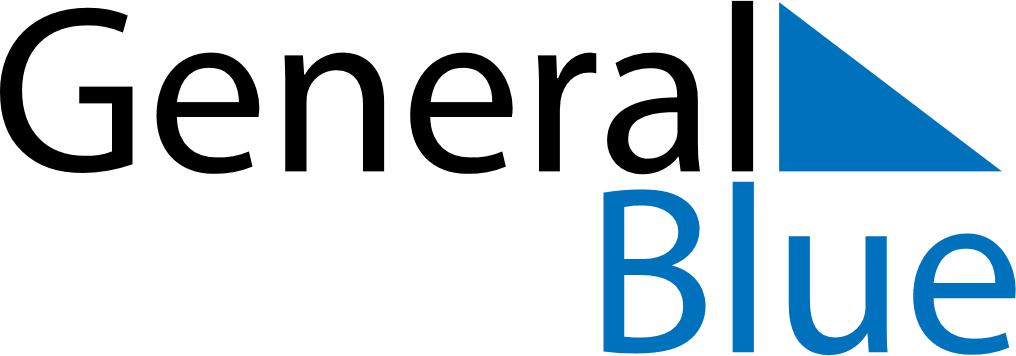 May 2024May 2024May 2024May 2024May 2024May 2024Song, Phrae, ThailandSong, Phrae, ThailandSong, Phrae, ThailandSong, Phrae, ThailandSong, Phrae, ThailandSong, Phrae, ThailandSunday Monday Tuesday Wednesday Thursday Friday Saturday 1 2 3 4 Sunrise: 5:51 AM Sunset: 6:40 PM Daylight: 12 hours and 48 minutes. Sunrise: 5:51 AM Sunset: 6:41 PM Daylight: 12 hours and 49 minutes. Sunrise: 5:50 AM Sunset: 6:41 PM Daylight: 12 hours and 50 minutes. Sunrise: 5:50 AM Sunset: 6:41 PM Daylight: 12 hours and 51 minutes. 5 6 7 8 9 10 11 Sunrise: 5:49 AM Sunset: 6:42 PM Daylight: 12 hours and 52 minutes. Sunrise: 5:49 AM Sunset: 6:42 PM Daylight: 12 hours and 53 minutes. Sunrise: 5:48 AM Sunset: 6:42 PM Daylight: 12 hours and 53 minutes. Sunrise: 5:48 AM Sunset: 6:43 PM Daylight: 12 hours and 54 minutes. Sunrise: 5:47 AM Sunset: 6:43 PM Daylight: 12 hours and 55 minutes. Sunrise: 5:47 AM Sunset: 6:43 PM Daylight: 12 hours and 56 minutes. Sunrise: 5:47 AM Sunset: 6:44 PM Daylight: 12 hours and 57 minutes. 12 13 14 15 16 17 18 Sunrise: 5:46 AM Sunset: 6:44 PM Daylight: 12 hours and 57 minutes. Sunrise: 5:46 AM Sunset: 6:44 PM Daylight: 12 hours and 58 minutes. Sunrise: 5:45 AM Sunset: 6:45 PM Daylight: 12 hours and 59 minutes. Sunrise: 5:45 AM Sunset: 6:45 PM Daylight: 13 hours and 0 minutes. Sunrise: 5:45 AM Sunset: 6:46 PM Daylight: 13 hours and 0 minutes. Sunrise: 5:44 AM Sunset: 6:46 PM Daylight: 13 hours and 1 minute. Sunrise: 5:44 AM Sunset: 6:46 PM Daylight: 13 hours and 2 minutes. 19 20 21 22 23 24 25 Sunrise: 5:44 AM Sunset: 6:47 PM Daylight: 13 hours and 2 minutes. Sunrise: 5:44 AM Sunset: 6:47 PM Daylight: 13 hours and 3 minutes. Sunrise: 5:43 AM Sunset: 6:47 PM Daylight: 13 hours and 4 minutes. Sunrise: 5:43 AM Sunset: 6:48 PM Daylight: 13 hours and 4 minutes. Sunrise: 5:43 AM Sunset: 6:48 PM Daylight: 13 hours and 5 minutes. Sunrise: 5:43 AM Sunset: 6:49 PM Daylight: 13 hours and 5 minutes. Sunrise: 5:42 AM Sunset: 6:49 PM Daylight: 13 hours and 6 minutes. 26 27 28 29 30 31 Sunrise: 5:42 AM Sunset: 6:49 PM Daylight: 13 hours and 7 minutes. Sunrise: 5:42 AM Sunset: 6:50 PM Daylight: 13 hours and 7 minutes. Sunrise: 5:42 AM Sunset: 6:50 PM Daylight: 13 hours and 8 minutes. Sunrise: 5:42 AM Sunset: 6:51 PM Daylight: 13 hours and 8 minutes. Sunrise: 5:42 AM Sunset: 6:51 PM Daylight: 13 hours and 9 minutes. Sunrise: 5:42 AM Sunset: 6:51 PM Daylight: 13 hours and 9 minutes. 